Assessment taskCut out each box and stick it in the correct box next to the line in the prayer that it relates to.I thi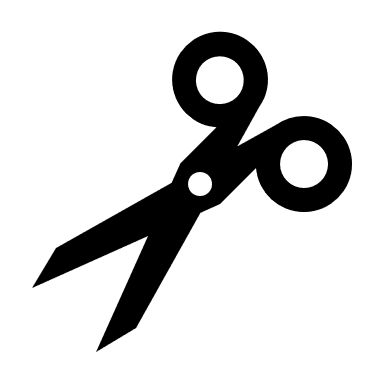 